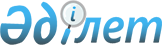 О внесении изменений в постановление Правительства Республики Казахстан
от 15 апреля 2008 года № 339 "Об утверждении лимитов штатной
численности министерств и иных центральных исполнительных органов с
учетом численности их территориальных органов и подведомственных им
государственных учреждений"Постановление Правительства Республики Казахстан от 5 апреля 2012 года № 415

      Правительство Республики Казахстан ПОСТАНОВЛЯЕТ:



      1. Внести в постановление Правительства Республики Казахстан от 15 апреля 2008 года № 339 «Об утверждении лимитов штатной численности министерств и иных центральных исполнительных органов с учетом численности их территориальных органов и подведомственных им государственных учреждений» следующие изменения:



      в лимитах штатной численности министерств и иных центральных исполнительных органов, с учетом численности их территориальных органов и подведомственных им государственных учреждений, утвержденных указанным постановлением:



      в строке, порядковый номер 6, «Министерство сельского хозяйства Республики Казахстан с учетом его территориальных органов и подведомственных ему государственных учреждений, в том числе:»:



      цифры «11621» заменить цифрами «11656»;



      в строке «Государственные учреждения, подведомственные Министерству сельского хозяйства Республики Казахстан, в том числе:» цифры «5610» заменить цифрами «5645».



      2. Настоящее постановление вводится в действие со дня подписания.      Премьер-Министр

      Республики Казахстан                       К. Масимов
					© 2012. РГП на ПХВ «Институт законодательства и правовой информации Республики Казахстан» Министерства юстиции Республики Казахстан
				